АДМИНИСТРАЦИЯ КОЛПАШЕВСКОГО РАЙОНА ТОМСКОЙ ОБЛАСТИРАСПОРЯЖЕНИЕ22.04.2022										          №  181Об организации проведения учебных сборов обучающихся Колпашевского района в 2022 годуВ соответствии с Федеральным законом от 28.03.1998 № 53-ФЗ          «О воинской обязанности и военной службе», постановлением Правительства РФ от 31.12.1999 № 1441 «Об утверждении Положения о подготовке граждан Российской Федерации к военной службе», Приказом Минобороны РФ и Министерства образования и науки РФ от 24 февраля 2010 года № 96/134 «Об утверждении Инструкции об организации обучения граждан Российской Федерации начальным знаниям в области обороны и их подготовки по основам военной службы в образовательных учреждениях среднего (полного) общего образования, образовательных учреждениях начального профессионального и среднего профессионального образования и учебных пунктах», распоряжением Губернатора Томской области от 01.04.2016 № 89-р «Об организации проведения пятидневных учебных сборов с гражданами, изучающими основы военной службы в общеобразовательных организациях и профессиональных образовательных организациях» и в целях закрепления знаний и навыков, приобретенных обучающимися муниципальных общеобразовательных организаций Колпашевского района на занятиях по основам военной службы, воспитания у юношей гордости за Вооруженные Силы, готовности к службе в их рядах и защите своей Родины1. Начальнику Управления образования Администрации Колпашевского района Браун С.В.:1) организовать проведение учебных сборов для юношей 10-х классов (далее - учебные сборы) на базе муниципальных общеобразовательных организаций Колпашевского района с 26.05.2022 по 31.05.2022; 2)  назначить ответственных лиц за проведение учебных сборов в муниципальных общеобразовательных организациях.2. Рекомендовать военному комиссару г.Колпашево и Колпашевского района Томской области Хайруллину Н.А. оказывать практическую и методическую помощь муниципальным общеобразовательным организациям в организации обучения участников учебных сборов начальным знаниям в области обороны и их подготовки по основам военной службы.	    3.    Опубликовать настоящее распоряжение в Ведомостях органов местного самоуправления Колпашевского района и разместить на официальном сайте органов местного самоуправления муниципального образования «Колпашевский район».	    4. Контроль за исполнением распоряжения возложить на заместителя Главы Колпашевского района по социальным вопросам Шапилову Л.В.И.о.Главы района                                                                                 И.В.ИвченкоС.В.Браун4 22 50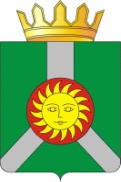 